Parrocchia S. Giuseppe  Parrocchia S. Giovanni Bosco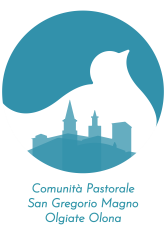 Parrocchia SS. Stefano e LorenzoISCRIZIONE AI PERCORSI DI CATECHISMO 
GRUPPO PREADOLESCENTI (I-II-III media) E ADOLESCENTI (I-II-III-IV superiore)Anno pastorale 2020/2021Noi genitori di:avendo preso visione del relativo programma e firmando contestualmente il Patto di responsabilità reciproca per il rispetto delle misure anti-contagio da COVID-19,chiediamo che nostro/a figlio/a sia iscritto/a al percorso di catechesi della Parrocchia.Considerate le tipologia di attività indicate nel programma, autorizziamo inoltre la partecipazione di nostro/a figlio/a anche alle attività che si svolgeranno al di fuori degli ambienti parrocchiali. Ci impegniamo a comunicare alla parrocchia la modalità di ingresso e uscita dagli ambienti parrocchiali (oratorio) di nostro figlio/a in riferimento alle attività di catechismo.Autorizziamo inoltre la Parrocchia: ad interrompere la partecipazione di nostro/a figlio/a alla suddetta proposta educativa qualora questo provvedimento sia ritenuto necessario per custodire il significato educativo dell’attività e degli spazi o per evitare che siano ripetuti comportamenti inammissibili;in caso di necessità, a chiedere l’intervento del Servizio Sanitario e/o accompagnare il/la ragazzo/a presso il Pronto Soccorso (contemporaneamente i responsabili e i loro collaboratori si attiveranno per avvisare almeno un genitore utilizzando il numero di telefono di reperibilità);Dichiariamo infine di aver letto e compreso l’informativa sul trattamento dei dati.Sì,prestiamo il consenso al trattamento di foto e video secondo quanto descritto dall’Informativa   
NON prestiamo il consenso al trattamento di foto e video secondo quanto descritto dall’Informativa   La parrocchia chiede un contributo minimo per spese di € 10 (per le schede, i prodotti per la pulizia degli ambienti, riscaldamento, luce, acqua….) lasciando alla sensibilità della vostra famiglia di integrare questa cifra con un offerta libera.Luogo e data , ..............................…….Firma del padre 						 		Firma della madre DA COMPILARE SE IL MODULO E’ FIRMATO DA UN SOLO GENITOREIl sottoscritto, consapevole delle conseguenze amministrative e penali per chi rilasci dichiarazioni non corrispondenti a verità, ai sensi del DPR 445/2000, dichiara di aver effettuato la scelta/richiesta in osservanza delle disposizioni sulla responsabilità genitoriale di cui agli artt. 316, 337 ter e 337 quater del codice civile, che richiedono il consenso di entrambi i genitori.Luogo e data , ..............................			Firma di un genitore ..........................................Cognome padreNome padreCognome madreNome madreCognome figlio/aNome figlio/aNato aIl Residente a In viaBattezzato nella parrocchia diCellulare di un genitore 
- sarà aggiunto su un gruppo WhatsApp -Telefono di reperibilità (per urgenze)Cellulare ragazzo/a